Разработка урока в 8-м классе "Предмет химии. Вещество"Цели урока:Обучающая:  сформировать представление о предмете химии. Дать первоначальные понятия о веществе, химическом элементе, о простых и сложных веществах, о трёх формах существования химического элемента.Развивающая: развитие логико - смыслового мышления учащихся, памяти, химического языка, а также умения осуществлять самостоятельную деятельность на уроке.Воспитывающая: воспитывать культуру умственного труда, развивать коммуникативные качества личности.Тип урока: изучение новой темы.Метод обучения: частично-поисковый, исследовательский, проблемный.Организационные формы: беседа, самостоятельная работа, практическая работа.Материальное обеспечение урока: Компьютер, проектор, экран.
На демонстрационном столе: коллекция изделий из стекла и алюминия. Железные  опилки, сера, магнит, лист белой бумаги и стакан с водой.
На столах учащихся: сахар, растительное масло, песок, алюминий – в пробирках  и вода в колбе, заготовки для оформления лабораторного опыта.Мотивация:   Актуализация знаний.Начинаем с вопроса “ Что вам известно о химии?” 
В процессе беседы, подводим разговор в русло значения химии,
используя стенд “ Химия в нашей жизни”.
Химия обладает огромными возможностями, создаёт неизвестные ранее материалы, 
Облегчает труд человека, одевает, экономит его время, создаёт уют и комфорт и даже изменяет внешность людей.
Но та же химия может стать опасной для здоровья, даже смертельно опасной…
Писатель – фантаст и учёный – биохимик  Айзек Азимов писал: ” Химия – это смерть, упакованная   в  банки и коробки…”
Сказанное иногда справедливо не только по отношению к химии, но и по отношению к электричеству, бытовой технике, транспорту.
Мы не можем жить без электричества, но оголённый провод смертельно опасен, мы все любим смотреть телевизор,  но за его задней панелью напряжение в тысячи вольт, нам необходим автомобиль, но под его колёсами часто погибают люди.
Так и использование людьми достижений современной химии требует высокой общей культуры, большой ответственности и, конечно, знаний.Далее подводим учащихся к мысли, что современный человек не может обойтись без того, что даёт ему химия, и чтобы не уподобиться ребенку, который играет с огнём и не понимает, с чем он играет, современный человек должен иметь хотя бы общее представление о предмете химии. Наша задача сегодня выяснить, как возникла эта древняя наука и  что же является предметом изучения этой науки?Изучение нового материала и первичный контроль:Демонстрация презентации в программе PowerPoint “История возникновения химии” (приложение 1)*.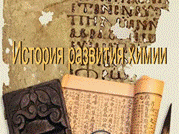 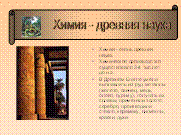 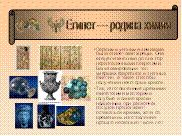 Что же изучает наука химия? Химия изучает: (запись на доске и в тетради):Вещества.Свойства веществ.Превращения веществ.Демонстрация коллекции изделий из стекла и отдельно  алюминия.
- вопрос: что общего у всех этих предметов (демонстрируются пробирки, колбы, стакан). Ответ: они - из стекла;
- вопрос: а почему ту же пробирку нельзя сделать из алюминия? Чем отличаются стекло и алюминий? Ответ – свойствами;Демонстрация: действием  магнита на железные опилки и на серу, 
помещаем железные опилки и серу в стакан с водой.
Фронтальное обсуждение свойств железных опилок и серы.Закрепление: выполним лабораторный опыт, оформляя результат в предложенные формы- заготовки по образцу:Образец:Лабораторный опыт.Тема: Изучение физических свойств различных  веществ.
Цель:________________________________Результат работы.1.Прилейте к содержимому каждой из четырёх пробирок немного воды.
2.Опишите что происходит в пробирке.
3. Из веществ, свойства которых вы только что описали, укажите  те, которые:
        а) находятся в одинаковом агрегатном состоянии;
        б) практически не растворимы в воде.
4.Сравните по свойствам сахар и песок, укажите сходства и различия в свойствах этих веществ.
ВЫВОД: Различные вещества могут обладать, как _____________, так
И _________________ свойствами.Вопрос к классу : что такое физическое тело? Приведите примеры?
Выводы:  (запись в тетради)Вещество – это то, из чего состоят физические тела.Химия – это наука о веществах, их свойствах и превращениях.Вопрос: зачем надо знать свойства тех или иных веществ? Ответ – чтобы применять их с пользой для себя.Итог этой беседы подводится к схеме: 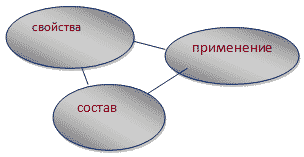 Вспомним, что мы знаем из физики:
вещества состоят из молекул, а молекулы - из
мельчайших атомов, которые, в свою очередь,
различаются как марки машин : волга, москвич,
жигули и т.д. Всего таких видов атомов около 118.
Таким образом,  запись в тетрадь:Определенный вид атомов называется химическим элементом.Объясняем, что каждый химический элемент имеет 
три формы существования. (переносим схему с доски в тетради)
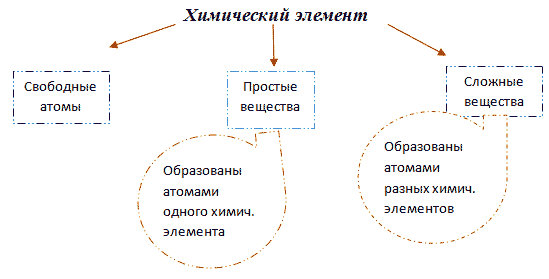 Например:
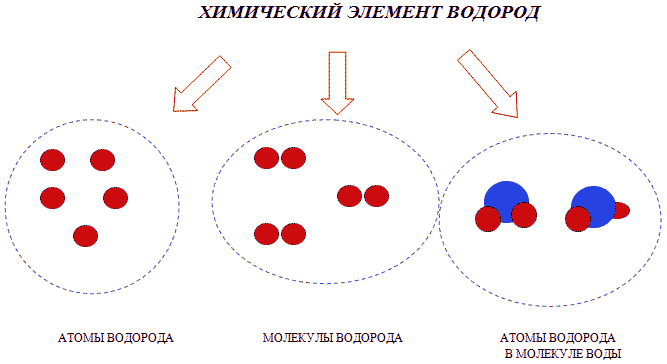 Экспресс-закрепление:1. Предлагается учащимся прослушать утверждение и  поднять правую руку, если речь идёт о простом веществе, и левую – если об элементе:
-азот не поддерживает горения;
- железо обладает способностью намагничиваться;
- содержание кислорода в оксиде серы(IV) меньше, чем в оксиде серы(VI);
- молекула аммиака состоит из азота и водорода;
- сера желтого цвета;
- железо входит в состав многих поливитаминов.2. Дополните  схему:
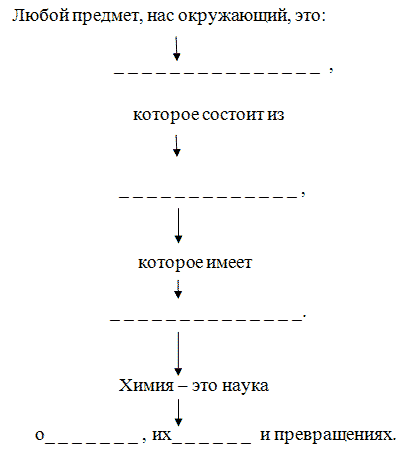 Контроль усвоения:
Тест-самоконтроль с самопроверкой – ответы заранее заготовлены. (приложение 2).
Об усвоении судим по числу правильных ответов.1. Любой предмет, нас окружающий – это:
а) физическое тело;
б) вещество2. Стеклянная ваза, стеклянный стакан, стеклянная колба – это:
а) тела;
б) вещества.3. Вещество – это: 
а) то, из чего состоит физическое тело;
б) любой предмет нас окружающий.4. В каком из предложений, приведенном ниже, речь идет о стекле  как о физическом теле?
а) он разбил оконное стекло;
б) ваза сделана из стекла.5. Свойства вещества – это:
а) признаки, по которым вещества сходны или отличаются друг от друга;
б) цвет вещества.6. Выпишите какие качественные прилагательные – хрупкий, короткий, зеркальный, зловонное, рассыпчатое, симметричный, пористый, изогнутый, серебристый, тающий – могут  быть   отнесены:
а) к веществам;
б) к телам;
в) и к телам и к веществам.7. Выберите простое вещество:
а) кислород           
б) вода       
в) серная кислота          
г) оксид алюминия8. Выберите смесь веществ:
а) воздух         
б) оксид магния       
в) алюминий         
г) сульфид железа.Рефлексия и подведение итогов:В завершение поделитесь своими впечатлениями об уроке. Для этого допишите предложения, посвященные сегодняшнему дню.
Сегодня я  узнал____________________________________________ 
Я удивился_________________________________________________ 
Я хотел бы______________________________________________ Домашнее задание:При сообщении ребятам домашнего задания надо дать разъяснение о порядке его выполнения. Какие упражнения можно выполнить устно, а какие письменно §1., упр. 1 (устно).